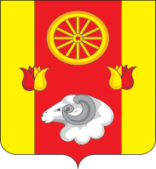 СОБРАНИЕ ДЕПУТАТОВ ПРИВОЛЬНЕНСКОГО СЕЛЬСКОГО ПОСЕЛЕНИЯРЕШЕНИЕ № 76   30.01.2024                                                                                                                        п. Привольный«О внесении изменений в решение Собраниядепутатов «О бюджете Привольненского сельского поселения Ремонтненского района на 2024 год и на плановый период 2025 и 2026 годов»Статья 1.     Внести в Решение Собрания депутатов от 27 декабря 2023 года № 73 «О бюджете Привольненского сельского поселения Ремонтненского района на 2024 год и на плановый период 2025 и 2026 годов» следующие изменения:В части 1 статьи 1:а) пункт 2 цифры «15323,7» заменить цифрами «15873,8»;б) пункт 5 цифры  «0,0» заменить цифрами «550,1».     2. Приложение 2 изложить в следующей редакции:Приложение  2к решению от 30.01.2024 № 76О внесении изменений в решение Собрания депутатов «О бюджете Привольненского сельскогопоселения Ремонтненского района на 2024 год и на плановый период 2025 и 2026 годов»                                                                        Источникифинансирования дефицита бюджетаПривольненского сельского поселения Ремонтненского района на 2024 год и на плановый период 2025 и 2026 годов	                                                                                                                     (тыс. рублей)                   3. Приложение 4 изложить в следующей редакции:	Приложение  4к решению от 30.01.2024 № 76О внесении изменений в решение Собрания депутатов «О бюджете Привольненского сельскогопоселения Ремонтненского района на 2024 год и на плановый период 2025 и 2026 годов»Распределение бюджетных ассигнований по разделам, подразделамцелевым статьям (муниципальным программам Привольненского сельского поселения и непрограммным направлениям деятельности),группам и подгруппам видам расходов классификации расходов бюджета на 2024 год и на плановый период  2025 и  2026 годов                                                                                                                                                                                       (тыс. рублей )   4. Приложение 5 изложить в следующей редакции:                       	Приложение  5к решению от 30.01.2024 № 76О внесении изменений в решение Собрания депутатов «О бюджете Привольненского сельскогопоселения Ремонтненского района на 2024 год и на плановый период 2025 и 2026 годов»Ведомственная структура расходов бюджета Привольненского сельского поселения Ремонтненского районана 2024 год и на плановый период 2025 и 2026 годов(тыс. рублей)  5. Приложение 6 изложить в следующей редакции:	Приложение  6к решению от 30.01.2024 № 76О внесении изменений в решение Собрания депутатов «О бюджете Привольненского сельскогопоселения Ремонтненского района на 2024 год и на плановый период 2025 и 2026 годов»Распределение бюджетных ассигнований по целевым статьям (муниципальным программам Привольненского сельского поселения и непрограммным направлениям деятельности), группам (подгруппам) видов расходов, разделам, подразделам классификации расходов бюджета Привольненского сельского поселения Ремонтненского района на 2024 год и на плановый период 2025 и 2026 годов                                                                                                                                                   (тыс. рублей)Статья 2. Настоящее Решение вступает в силу со дня подписания.Председатель Собрания депутатов-Принято Собранием депутатовКод бюджетной классификации Российской ФедерацииНаименованиеСуммаСуммаСуммаКод бюджетной классификации Российской ФедерацииНаименование20242025202612301 00 00 00 00 0000 000Источники внутреннего финансирования дефицитов бюджетов550,10,00,001 05 00 00 00 0000 000Изменение остатков средств на счетах по учету средств бюджета550,10,00,001 05 00 00 00 0000 500Увеличение остатков средств бюджетов15323,711611,910793,801 05 02 00 00 0000 500Увеличение прочих остатков средств бюджетов15323,711611,910793,801 05 02 01 00 0000 510Увеличение прочих остатков денежных средств бюджетов 15323,711611,910793,801 05 02 01 10 0000 510Увеличение прочих остатков денежных средств бюджетов поселений15323,711611,910793,801 05 00 00 00 0000 600Уменьшение остатков средств бюджетов15873,811611,910793,801 05 02 00 00 0000 600Уменьшение прочих  остатков средств бюджетов 15873,811611,910793,801 05 02 01 00 0000 610Уменьшение прочих остатков денежных средств бюджетов 15873,811611,910793,801 05 02 01 10 0000 610Уменьшение прочих  остатков денежных средств бюджетов поселений15873,811611,910793,8НаименованиеРзПРЦСРВРСуммаСуммаСуммаНаименованиеРзПРЦСРВР202420252026ВСЕГО:15873,811611,910793,8Общегосударственные вопросы018873,77707,8 7331,2Функционирование  Правительства Российской Федерации, высших  исполнительных органов субъектов Российской Федерации, местных администраций01048585,67295,46273,6Расходы на выплаты по оплате труда работников муниципальных органов местного самоуправления Привольненского сельского поселения в рамках подпрограммы «Нормативно-методическое обеспечение и организация бюджетного процесса» муниципальной программы Привольненского сельского поселения «Управление муниципальными финансами и создание условий для эффективного управления муниципальными финансами» (Расходы на выплаты персоналу государственных (муниципальных) органов)010409 2 00 001101207826,46447,75395,5Расходы на обеспечение функций работников муниципальных органов местного самоуправления Привольненского сельского поселения в рамках подпрограммы «Нормативно-методическое обеспечение и организация бюджетного процесса» муниципальной программы Привольненского сельского поселения «Управление муниципальными финансами и создание условий для эффективного управления муниципальными финансами»  (Иные закупки товаров, работ и услуг для государственных (муниципальных) нужд)010409 2 00 00190240674,3759,7790,0Расходы на обеспечение функций работников муниципальных органов местного самоуправления Привольненского сельского поселения в рамках подпрограммы «Нормативно-методическое обеспечение и организация бюджетного процесса» муниципальной программы Привольненского сельского поселения «Управление муниципальными финансами и создание условий для эффективного управления муниципальными финансами» (Уплата налогов, сборов и иных платежей)010409 2 00 0019085084,787,887,9Расходы на осуществление полномочий по определению в соответствии с частью 1 статьи 11.2  Областного закона от 25 октября 2002 года № 273-ЗС «Об административных правонарушениях» перечня должностных лиц, уполномоченных составлять протоколы об административных правонарушениях, по иным непрограммным мероприятиям в рамках непрограммного направления деятельности «Реализация функций муниципальных органов Привольненского сельского поселения» (Иные закупки товаров, работ и услуг для государственных (муниципальных) нужд)010499 9 00 723902400,20,20,2Обеспечение проведения выборов и референдумов01070,00,0401,6Проведение выборов депутатов муниципального образования «Привольненское сельское поселение» по иным непрограммным мероприятиям в рамках непрограммного направления деятельности «Реализация функций муниципальных органов Привольненского сельского поселения» (Специальные расходы)010799 9 00 259008800,00,0401,6Резервные фонды011110,010,05,0Резервный фонд Администрации Привольненского сельского поселения на финансовое обеспечение непредвиденных расходов в рамках непрограммного направления деятельности «Реализация функций муниципальных органов Привольненского сельского поселения»  (Резервные средства)011199 1 00 9010087010,010,05,0Другие общегосударственные вопросы0113278,1402,4651,0Мероприятия по межеванию земельных участков на территории поселения в рамках подпрограммы «Межевание земельных участков» муниципальной программы Привольненского сельского поселения «Обеспечение качественными жилищно-коммунальными услугами населения Привольненского сельского поселения» (Иные закупки товаров, работ и услуг для государственных (муниципальных) нужд)011302 3 00 256602400,05,56,1Мероприятия по просвещению, обучению и воспитанию по вопросам противодействия коррупции в рамках подпрограммы "Противодействие коррупции" муниципальной программы Привольненского сельского поселения "Обеспечение общественного порядка и противодействие преступности"011303 1 00 256702405,05,05,0Мероприятия по антитеррористической защищенности объектов социальной сферы в рамках подпрограммы «Профилактика зкстремизма и терриризма» муниципальной программы Привольненского сельского поселения «Обеспечение общественного порядка и противодействие преступности» (Иные закупки товаров, работ и услуг для государственных (муниципальных) нужд)011303 2 00 256802405,05,05,0Официальная публикация нормативно- правовых актов Привольненского сельского поселения, проектов правовых актов Привольненского сельского поселения и иных информационных материалов в рамках подпрограммы «Обеспечение реализации муниципальной программы Привольненского сельского поселения «Муниципальная политика» муниципальной программы Привольненского сельского поселения «Муниципальная политика» (Иные закупки товаров, работ и услуг для государственных (муниципальных) нужд)011308 3 00 2582024044,621,622,5Расходы на обеспечение функций работников муниципальных органов местного самоуправления Привольненского сельского поселения в рамках подпрограммы «Нормативно-методическое обеспечение и организация бюджетного процесса» муниципальной программы Привольненского сельского поселения «Управление муниципальными финансами и создание условий для эффективного управления муниципальными финансами» (Иные закупки товаров, работ и услуг для государственных (муниципальных) нужд)011309 2 00 0019024018,018,218,9Условно утвержденные расходы по иным непрограммным мероприятиям в рамках непрограммного направления деятельности «Реализация функций  муниципальных органов Привольненского сельского поселения» (Специальные расходы)011399 9 00 991108800,0286,1530,5Реализация направления расходов по иным непрограммным мероприятиям в рамках непрограммного направления деятельности «Реализация функций муниципальных органов Привольненского сельского поселения» (Иные закупки товаров, работ и услуг для государственных (муниципальных) нужд)011399 9 00 99990240185,541,043,0Реализация направления расходов по иным непрограммным мероприятиям в рамках непрограммного направления деятельности «Реализация функций муниципальных органов Привольненского сельского поселения» (Уплата  налогов, сборов и иных платежей)011399 9 00 9999085020,020,020,0Национальная оборона02153,5168,7184,2Мобилизационная и вневойсковая подготовка0203153,5168,7184,2Расходы на осуществление первичного воинского учета органами местного самоуправления поселений, муниципальных и городских округов по иным непрограммным мероприятиям в рамках непрограммного направления деятельности «Реализация функций муниципальных органов Привольненского сельского поселения»  (Расходы на выплаты персоналу государственных (муниципальных) органов) 020399 9 00 51180120145,6160,8169,3 Расходы на осуществление первичного воинского учета органами местного самоуправления поселений, муниципальных и городских округов по иным непрограммным мероприятиям в рамках непрограммного направления деятельности «Реализация функций муниципальных органов Привольненского сельского поселения» (Иные закупки товаров, работ и услуг для государственных (муниципальных) нужд)020399 9 00 511802407,97,914,9Национальная безопасность и правоохранительная деятельность0310,410,8 11,2Защита населения и территории от чрезвычайных ситуаций природного и техногенного характера, пожарная безопасность031010,410,811,2Мероприятия по обеспечению пожарной безопасностью в рамках подпрограммы «Пожарная безопасность» муниципальной программы Привольненского сельского поселения «Защита населения и территории от чрезвычайных ситуаций, обеспечение пожарной безопасности и безопасности людей на водных объектах» (Иные закупки товаров, работ и услуг для государственных (муниципальных) нужд) 031004 1 00 2571024010,410,811,2Жилищно-коммунальное хозяйство051229,1246,2247,4Благоустройство05031229,1246,2247,4Мероприятия по уличному освещению территории поселения в рамках подпрограммы «Благоустройство» муниципальной программы Привольненского сельского поселения «Обеспечение качественными жилищно-коммунальными услугами населения Привольненского сельского поселения» (Иные закупки товаров, работ и услуг для государственных (муниципальных) нужд) 050302 2 00 25620240370,0113,1109,1Мероприятия по озеленению поселения в рамках подпрограммы «Благоустройство» муниципальной программы Привольненского сельского поселения «Обеспечение качественными жилищно-коммунальными услугами населения Привольненского сельского поселения»050302 2 00 2563024035,040,040,0Мероприятия по содержанию мест захоронения на территории поселения в рамках подпрограммы «Благоустройство» муниципальной программы Привольненского сельского поселения «Обеспечение качественными жилищно-коммунальными услугами населения Привольненского сельского поселения»  (Иные закупки товаров, работ и услуг для государственных (муниципальных) нужд)050302 2 00 2564024040,030,030,0Мероприятия по прочему благоустройству территории поселения в рамках подпрограммы «Благоустройство» муниципальной программы Привольненского сельского поселения «Обеспечение качественными жилищно-коммунальными услугами населения Привольненского сельского поселения» (Иные закупки товаров, работ и услуг для государственных (муниципальных) нужд)050302 2 00 25650240754,133,138,3Мероприятия по охране окружающей среды в рамках подпрограммы «Охрана окружающей среды» муниципальной программы Привольненского сельского поселения «Охрана окружающей среды и рациональное природопользование» (Иные закупки товаров, работ и услуг для государственных (муниципальных) нужд)050307 1 00 257802400,010,010,0Мероприятия по замене ламп накаливания и других неэффективных элементов систем освещения, в том числе светильников, на энергосберегающие в рамках подпрограммы «Повышение энергетической эффективности сетей уличного освещения» муниципальной программы Привольненского сельского поселения «Энергосбережение и повышение энергетической эффективности» (Иные закупки товаров, работ и услуг для государственных (муниципальных) нужд)050312 1 00 2587024030,020,020,0Образование0718,014,915,8Профессиональная подготовка, переподготовка и повышение квалификации070518,014,915,8Расходы на обеспечение деятельности (оказание услуг) муниципальных учреждений Привольненского сельского поселения в части развития образования в сфере культуры и искусства в рамках подпрограммы «Организация досуга и обеспечение жителей услугами организаций культуры» муниципальной программы Привольненского сельского поселения «Развитие культуры»  (Иные закупки товаров, работ и услуг для государственных (муниципальных) нужд)070505 1 00 005902403,03,33,3Расходы на обеспечение дополнительного профессионального образования муниципальных служащих и лиц, занятых в системе местного самоуправления в рамках подпрограммы «Развитие муниципального управления и муниципальной службы в Привольненском сельском поселении, дополнительное профессиональное образование лиц, занятых в системе местного самоуправления» муниципальной программы Привольненского сельского поселения «Муниципальная политика» (Иные закупки товаров, работ и услуг для государственных (муниципальных) нужд)070508 1 00 2579024015,011,612,5Культура и кинематография 085451,63342,92878,6Культура08015451,63342,92878,6Расходы на выплаты по оплате труда работников муниципальных учреждений Привольненского сельского поселения в рамках подпрограммы «Организация досуга и обеспечение жителей услугами организаций культуры» муниципальной программы Привольненского сельского поселения «Развитие культуры» (Расходы на выплаты персоналу казенных учреждений) 080105 1 00 001101103449,93059,52571,8Расходы на обеспечение деятельности (оказание услуг) муниципальных учреждений Привольненского сельского поселения в части развития образования в сфере культуры и искусства в рамках подпрограммы «Организация досуга и обеспечение жителей услугами организаций культуры» муниципальной программы Привольненского сельского поселения «Развитие культуры»  (Иные закупки товаров, работ и услуг для государственных (муниципальных) нужд)080105 1 00 00590240869,9280,9304,3Расходы на государственную поддержку отрасли культуры (Государственная поддержка лучших работников сельских учреждений культуры) в рамках подпрограммы «Организация досуга и обеспечение жителей услугами организаций культуры» муниципальной программы Привольненского сельского поселения «Развитие культуры»  (Премии и гранты)080105 1  A2 5519035060,80,00,0Расходы на обеспечение деятельности (оказание услуг) муниципальных учреждений Привольненского сельского поселения в части развития образования в сфере культуры и искусства в рамках подпрограммы «Организация досуга и обеспечение жителей услугами организаций культуры» муниципальной программы Привольненского сельского поселения «Развитие культуры» (Уплата налогов, сборов и иных платежей)080105 1 00 005908502,52,52,5Расходы на обеспечение развития и укрепления материально-технической базы домов культуры в населенных пунктах с числом жителей до 50 тысяч человек в рамках подпрограммы «Организация досуга и обеспечение жителей услугами организаций культуры» муниципальной программы Привольненского сельского поселения "Развитие культуры" (Иные закупки товаров, работ и услуг для государственных (муниципальных) нужд)080105 1 00 L46702401068,50,00,0Социальная политика1095,095,799,5Пенсионное обеспечение100195,095,799,5Выплата ежемесячной доплаты к пенсии отдельным категориям граждан Привольненского сельского поселения в рамках подпрограммы «Социальная поддержка отдельных категорий граждан» муниципальной программы Привольненского сельского поселения «Социальная поддержка граждан» (Публичные нормативные социальные выплаты гражданам)100101 1 00 2560031095,095,799,5Физическая культура и спорт1123,924,925,9Массовый спорт110223,924,925,9Физкультурные и массовые спортивные мероприятия в рамках подпрограммы «Развитие физической культуры и массового спорта» муниципальной программы Привольненского сельского поселения «Развитие физической культуры и спорта» (Иные закупки товаров, работ и услуг для государственных (муниципальных) нужд)110210 1 00 2583024023,924,925,9Межбюджетные трансферты общего характера бюджетам субъектов Российской Федерации и муниципальных образований1418,60,00,0Прочие межбюджетные трансферты общего характера140318,60,00,0Расходы по иным межбюджетным трансфертам на передачу полномочий бюджету Ремонтненского района по осуществлению внутреннего муниципального финансового контроля в соответствии с заключенными соглашениями по иным непрограммным мероприятиям в рамках непрограммного направления деятельности «Реализация функций муниципальных органов Привольненского сельского поселения» (Иные межбюджетные трансферты)140399 9 00 8509054018,60,00,0НаименованиеВедРзПРЦСРВРСуммаСуммаСуммаНаименованиеВедРзПРЦСРВР202420252026ВСЕГО:15873,811611,910793,8Администрация Привольненкого сельского поселения Ремонтненского района Ростовской области95115873,811611,910793,8Общегосударственные вопросы951018873,77707,8 7331,2Функционирование  Правительства Российской Федерации, высших  исполнительных органов субъектов Российской Федерации, местных администраций95101048585,67295,46273,6Расходы на выплаты по оплате труда работников муниципальных органов местного самоуправления Привольненского сельского поселения в рамках подпрограммы «Нормативно-методическое обеспечение и организация бюджетного процесса» муниципальной программы Привольненского сельского поселения «Управление муниципальными финансами и создание условий для эффективного управления муниципальными финансами» (Расходы на выплаты персоналу государственных (муниципальных) органов)951010409 2 00 001101207826,46447,75395,5Расходы на обеспечение функций работников муниципальных органов местного самоуправления Привольненского сельского поселения в рамках подпрограммы «Нормативно-методическое обеспечение и организация бюджетного процесса» муниципальной программы Привольненского сельского поселения «Управление муниципальными финансами и создание условий для эффективного управления муниципальными финансами»  (Иные закупки товаров, работ и услуг для государственных (муниципальных) нужд)951010409 2 00 00190240674,3759,7790,0Расходы на обеспечение функций работников муниципальных органов местного самоуправления Привольненского сельского поселения в рамках подпрограммы «Нормативно-методическое обеспечение и организация бюджетного процесса» муниципальной программы Привольненского сельского поселения «Управление муниципальными финансами и создание условий для эффективного управления муниципальными финансами» (Уплата налогов, сборов и иных платежей)951010409 2 00 0019085084,787,887,9Расходы на осуществление полномочий по определению в соответствии с частью 1 статьи 11.2  Областного закона от 25 октября 2002 года № 273-ЗС «Об административных правонарушениях» перечня должностных лиц, уполномоченных составлять протоколы об административных правонарушениях, по иным непрограммным мероприятиям в рамках непрограммного направления деятельности «Реализация функций муниципальных органов Привольненского сельского поселения» (Иные закупки товаров, работ и услуг для государственных (муниципальных) нужд)951010499 9 00 723902400,20,20,2Обеспечение проведения выборов и референдумов95101070,00,0401,6Проведение выборов депутатов муниципального образования «Привольненское сельское поселение» по иным непрограммным мероприятиям в рамках непрограммного направления деятельности «Реализация функций муниципальных органов Привольненского сельского поселения» (Специальные расходы)951010799 9 00 259008800,00,0401,6Резервные фонды951011110,010,05,0Резервный фонд Администрации Привольненского сельского поселения на финансовое обеспечение непредвиденных расходов в рамках непрограммного направления деятельности «Реализация функций муниципальных органов Привольненского сельского поселения»  (Резервные средства)951011199 1 00 9010087010,010,05,0Другие общегосударственные вопросы9510113278,1402,4651,0Мероприятия по межеванию земельных участков на территории поселения в рамках подпрограммы «Межевание земельных участков» муниципальной программы Привольненского сельского поселения «Обеспечение качественными жилищно-коммунальными услугами населения Привольненского сельского поселения» (Иные закупки товаров, работ и услуг для государственных (муниципальных) нужд)951011302 3 00 256602400,05,56,1Мероприятия по просвещению, обучению и воспитанию по вопросам противодействия коррупции в рамках подпрограммы "Противодействие коррупции" муниципальной программы Привольненского сельского поселения "Обеспечение общественного порядка и противодействие преступности"951011303 1 00 256702405,05,05,0Мероприятия по антитеррористической защищенности объектов социальной сферы в рамках подпрограммы «Профилактика зкстремизма и терриризма» муниципальной программы Привольненского сельского поселения «Обеспечение общественного порядка и противодействие преступности» (Иные закупки товаров, работ и услуг для государственных (муниципальных) нужд)951011303 2 00 256802405,05,05,0Официальная публикация нормативно- правовых актов Привольненского сельского поселения, проектов правовых актов Привольненского сельского поселения и иных информационных материалов в рамках подпрограммы «Обеспечение реализации муниципальной программы Привольненского сельского поселения «Муниципальная политика» муниципальной программы Привольненского сельского поселения «Муниципальная политика» (Иные закупки товаров, работ и услуг для государственных (муниципальных) нужд)951011308 3 00 2582024044,621,622,5Расходы на обеспечение функций работников муниципальных органов местного самоуправления Привольненского сельского поселения в рамках подпрограммы «Нормативно-методическое обеспечение и организация бюджетного процесса» муниципальной программы Привольненского сельского поселения «Управление муниципальными финансами и создание условий для эффективного управления муниципальными финансами» (Иные закупки товаров, работ и услуг для государственных (муниципальных) нужд)951011309 2 00 0019024018,018,218,9Условно утвержденные расходы по иным непрограммным мероприятиям в рамках непрограммного направления деятельности «Реализация функций  муниципальных органов Привольненского сельского поселения» (Специальные расходы)951011399 9 00 991108800,0286,1530,5Реализация направления расходов по иным непрограммным мероприятиям в рамках непрограммного направления деятельности «Реализация функций муниципальных органов Привольненского сельского поселения» (Иные закупки товаров, работ и услуг для государственных (муниципальных) нужд)951011399 9 00 99990240185,541,043,0Реализация направления расходов по иным непрограммным мероприятиям в рамках непрограммного направления деятельности «Реализация функций муниципальных органов Привольненского сельского поселения» (Уплата  налогов, сборов и иных платежей)951011399 9 00 9999085020,020,020,0Национальная оборона95102153,5168,7184,2Мобилизационная и вневойсковая подготовка9510203153,5168,7184,2Расходы на осуществление первичного воинского учета органами местного самоуправления поселений, муниципальных и городских округов по иным непрограммным мероприятиям в рамках непрограммного направления деятельности «Реализация функций муниципальных органов Привольненского сельского поселения»  (Расходы на выплаты персоналу государственных (муниципальных) органов) 951020399 9 00 51180120145,6160,8169,3 Расходы на осуществление первичного воинского учета органами местного самоуправления поселений, муниципальных и городских округов по иным непрограммным мероприятиям в рамках непрограммного направления деятельности «Реализация функций муниципальных органов Привольненского сельского поселения» (Иные закупки товаров, работ и услуг для государственных (муниципальных) нужд)951020399 9 00 511802407,97,914,9Национальная безопасность и правоохранительная деятельность9510310,410,8 11,2Защита населения и территории от чрезвычайных ситуаций природного и техногенного характера, пожарная безопасность951031010,410,811,2Мероприятия по обеспечению пожарной безопасностью в рамках подпрограммы «Пожарная безопасность» муниципальной программы Привольненского сельского поселения «Защита населения и территории от чрезвычайных ситуаций, обеспечение пожарной безопасности и безопасности людей на водных объектах» (Иные закупки товаров, работ и услуг для государственных (муниципальных) нужд) 951031004 1 00 2571024010,410,811,2Жилищно-коммунальное хозяйство951051229,1246,2247,4Благоустройство95105031229,1246,2247,4Мероприятия по уличному освещению территории поселения в рамках подпрограммы «Благоустройство» муниципальной программы Привольненского сельского поселения «Обеспечение качественными жилищно-коммунальными услугами населения Привольненского сельского поселения» (Иные закупки товаров, работ и услуг для государственных (муниципальных) нужд) 951050302 2 00 25620240370,0113,1109,1Мероприятия по озеленению поселения в рамках подпрограммы «Благоустройство» муниципальной программы Привольненского сельского поселения «Обеспечение качественными жилищно-коммунальными услугами населения Привольненского сельского поселения»951050302 2 00 2563024035,040,040,0Мероприятия по содержанию мест захоронения на территории поселения в рамках подпрограммы «Благоустройство» муниципальной программы Привольненского сельского поселения «Обеспечение качественными жилищно-коммунальными услугами населения Привольненского сельского поселения»  (Иные закупки товаров, работ и услуг для государственных (муниципальных) нужд)951050302 2 00 2564024040,030,030,0Мероприятия по прочему благоустройству территории поселения в рамках подпрограммы «Благоустройство» муниципальной программы Привольненского сельского поселения «Обеспечение качественными жилищно-коммунальными услугами населения Привольненского сельского поселения» (Иные закупки товаров, работ и услуг для государственных (муниципальных) нужд)951050302 2 00 25650240754,133,138,3Мероприятия по охране окружающей среды в рамках подпрограммы «Охрана окружающей среды» муниципальной программы Привольненского сельского поселения «Охрана окружающей среды и рациональное природопользование» (Иные закупки товаров, работ и услуг для государственных (муниципальных) нужд)951050307 1 00 257802400,010,010,0Мероприятия по замене ламп накаливания и других неэффективных элементов систем освещения, в том числе светильников, на энергосберегающие в рамках подпрограммы «Повышение энергетической эффективности сетей уличного освещения» муниципальной программы Привольненского сельского поселения «Энергосбережение и повышение энергетической эффективности» (Иные закупки товаров, работ и услуг для государственных (муниципальных) нужд)951050312 1 00 2587024030,020,020,0Образование9510718,014,915,8Профессиональная подготовка, переподготовка и повышение квалификации951070518,014,915,8Расходы на обеспечение деятельности (оказание услуг) муниципальных учреждений Привольненского сельского поселения в части развития образования в сфере культуры и искусства в рамках подпрограммы «Организация досуга и обеспечение жителей услугами организаций культуры» муниципальной программы Привольненского сельского поселения «Развитие культуры»  (Иные закупки товаров, работ и услуг для государственных (муниципальных) нужд)951070505 1 00 005902403,03,33,3Расходы на обеспечение дополнительного профессионального образования муниципальных служащих и лиц, занятых в системе местного самоуправления в рамках подпрограммы «Развитие муниципального управления и муниципальной службы в Привольненском сельском поселении, дополнительное профессиональное образование лиц, занятых в системе местного самоуправления» муниципальной программы Привольненского сельского поселения «Муниципальная политика» (Иные закупки товаров, работ и услуг для государственных (муниципальных) нужд)951070508 1 00 2579024015,011,612,5Культура и кинематография 951085451,63342,92878,6Культура95108015451,63342,92878,6Расходы на выплаты по оплате труда работников муниципальных учреждений Привольненского сельского поселения в рамках подпрограммы «Организация досуга и обеспечение жителей услугами организаций культуры» муниципальной программы Привольненского сельского поселения «Развитие культуры» (Расходы на выплаты персоналу казенных учреждений) 951080105 1 00 001101103449,93059,52571,8Расходы на обеспечение деятельности (оказание услуг) муниципальных учреждений Привольненского сельского поселения в части развития образования в сфере культуры и искусства в рамках подпрограммы «Организация досуга и обеспечение жителей услугами организаций культуры» муниципальной программы Привольненского сельского поселения «Развитие культуры»  (Иные закупки товаров, работ и услуг для государственных (муниципальных) нужд)951080105 1 00 00590240869,9280,9304,3Расходы на государственную поддержку отрасли культуры (Государственная поддержка лучших работников сельских учреждений культуры) в рамках подпрограммы «Организация досуга и обеспечение жителей услугами организаций культуры» муниципальной программы Привольненского сельского поселения «Развитие культуры»  (Премии и гранты)951080105 1A2 5519035060,80,00,0Расходы на обеспечение деятельности (оказание услуг) муниципальных учреждений Привольненского сельского поселения в части развития образования в сфере культуры и искусства в рамках подпрограммы «Организация досуга и обеспечение жителей услугами организаций культуры» муниципальной программы Привольненского сельского поселения «Развитие культуры» (Уплата налогов, сборов и иных платежей)951080105 1 00 005908502,52,52,5Расходы на обеспечение развития и укрепления материально-технической базы домов культуры в населенных пунктах с числом жителей до 50 тысяч человек в рамках подпрограммы «Организация досуга и обеспечение жителей услугами организаций культуры» муниципальной программы Привольненского сельского поселения "Развитие культуры" (Иные закупки товаров, работ и услуг для государственных (муниципальных) нужд)951080105 100 L46702401068,50,00,0Социальная политика9511095,095,799,5Пенсионное обеспечение951100195,095,799,5Выплата ежемесячной доплаты к пенсии отдельным категориям граждан Привольненского сельского поселения в рамках подпрограммы «Социальная поддержка отдельных категорий граждан» муниципальной программы Привольненского сельского поселения «Социальная поддержка граждан» (Публичные нормативные социальные выплаты гражданам)951100101 1 00 2560031095,095,799,5Физическая культура и спорт9511123,924,925,9Массовый спорт951110223,924,925,9Физкультурные и массовые спортивные мероприятия в рамках подпрограммы «Развитие физической культуры и массового спорта» муниципальной программы Привольненского сельского поселения «Развитие физической культуры и спорта» (Иные закупки товаров, работ и услуг для государственных (муниципальных) нужд)951110210 1 00 2583024023,924,925,9Межбюджетные трансферты общего характера бюджетам субъектов Российской Федерации и муниципальных образований9511418,60,00,0Прочие межбюджетные трансферты общего характера951140318,60,00,0Расходы по иным межбюджетным трансфертам на передачу полномочий бюджету Ремонтненского района по осуществлению внутреннего муниципального финансового контроля в соответствии с заключенными соглашениями по иным непрограммным мероприятиям в рамках непрограммного направления деятельности «Реализация функций муниципальных органов Привольненского сельского поселения» (Иные межбюджетные трансферты)951140399 9 00 8509054018,60,00,0НаименованиеЦСРВРРзПР               Сумма               СуммаНаименованиеЦСРВРРзПР202420252026ВСЕГО15873,811611,910793,8Муниципальная программа Привольненского сельского поселения «Социальная поддержка граждан»01 0 00 0000095,095,799,5Подпрограмма «Социальная поддержка отдельных категорий граждан»01 1 00 0000095,095,799,5Выплата ежемесячной доплаты к пенсии отдельным категориям граждан Привольненского сельского поселения в рамках подпрограммы  «Социальная поддержка отдельных категорий граждан» муниципальной программы Привольненского сельского поселения «Социальная поддержка граждан» (Публичные нормативные социальные выплаты гражданам) 01 1 00 25600310100195,095,799,5Муниципальная программа Привольненского сельского поселения «Обеспечение начественными жилищно-коммунальными услугами населения Привольненского сельского поселения»02 0 00 000001199,1221,7223,5Подпрограмма «Благоустройство»02 2 00 000001199,1216,2217,4Мероприятия по уличному освещению территории поселения в рамках подпрограммы «Благоустройство» муниципальной программы Привольненского сельского поселения «Обеспечение качественными жилищно-коммунальными услугами населения Привольненского сельского поселения» (Иные закупки товаров, работ и услуг для государственных (муниципальных) нужд)02 2 00 256202400503370,0113,1109,1Мероприятия по озеленению поселения в рамках подпрограммы «Благоустройство» муниципальной программы Привольненского сельского поселения «Обеспечение качественными жилищно-коммунальными услугами населения Привольненского сельского поселения» (Иные закупки товаров, работ и услуг для государственных (муниципальных) нужд)02 2 00 25630240050335,040,040,0Мероприятия по содержанию мест захоронения на территории поселения в рамках подпрограммы «Благоустройство» муниципальной программы Привольненского сельского поселения «Обеспечение качественными жилищно-коммунальными услугами населения Привольненского сельского поселения» (Иные закупки товаров, работ и услуг для государственных (муниципальных) нужд)02 2 00 25640240050340,030,030,0Мероприятия по прочему благоустройству территории поселения в рамках подпрограммы «Благоустройство» муниципальной программы Привольненского сельского поселения «Обеспечение качественными жилищно-коммунальными услугами населения Привольненского сельского поселения» (Иные закупки товаров, работ и услуг для государственных (муниципальных) нужд)02 2 00 256502400503754,133,138,3Подпрограмма «Межевание земельных участков»02 3 00 000000,05,56,1Мероприятия по межеванию земельных участков на территории поселения в рамках подпрограммы «Межевание земельных участков» муниципальной программы Привольненского сельского поселения «Обеспечение качественными жилищно-коммунальными услугами населения Привольненского сельского поселения» (Иные закупки товаров, работ и услуг для государственных (муниципальных) нужд)02 3 00 2566024001130,05,56,1Муниципальная программа Привольненского сельского поселения «Обеспечение общественного порядка и противодействие преступности»03 0 00 0000010,010,010,0Подпрограмма «Противодействие коррупции»  03 1 00 000005,05,05,0Мероприятия по просвещению, обучению и воспитанию по вопросам противодействия коррупции в рамках подпрограммы "Противодействие коррупции" муниципальной программы Привольненского сельского поселения "Обеспечение общественного порядка и противодействие преступности" (Иные закупки товаров, работ и услуг для государственных (муниципальных) нужд)03 1 00 2567024001135,05,05,0Подпрограмма «Профилактика экстремизма и терроризма»  03 2 00 000005,05,05,0Мероприятия по антитеррористической защищенности объектов социальной сферы в рамках подпрограммы «Профилактика зкстремизма и терроризма»  муниципальной программы Привольненского сельского поселения «Обеспечение общественного порядка и противодействие преступности» (Иные закупки товаров, работ и услуг для государственных (муниципальных) нужд)03 2 00 2568024001135,05,05,0Муниципальная программа Привольненского сельского поселения «Защита населения и территории от чрезвычайных ситуаций, обеспечение пожарной безопасности и безопасности людей наводных объектах»04 0 00 0000010,410,811,2Подпрограмма «Пожарная безопасность»  04 1 00 0000010,410,811,2Мероприятия по обеспечению защиты от чрезвычайных ситуаций в рамках подпрпограммы «Защита от чрезвычайных ситуаций» муниципальной программы Привольненского сельского поселения «Защита населения и территории от чрезвычайных ситуаций, обеспечение пожарной безопасности и безопасности людей на водных объектах» (Иные закупки товаров, работ и услуг для государственных (муниципальных) нужд)04 1 00 25710240031010,410,811,2Муниципальная программа  Привольненского сельского поселения «Развитие культуры»05 0 00 000005454,63346,22881,9Подпрограмма «Организация досуга и обеспечение жителей услугами организаций культуры»05 1 00 000005454,63346,22881,9Расходы на выплаты по оплате труда работников муниципальных учреждений Привольненского сельского поселения в рамках подпрограммы «Организация досуга и обеспечение жителей услугами организаций культуры» муниципальной программы Привольненского сельского поселения «Развитие культуры» (Расходы на выплаты персоналу казенных учреждений)05 1 00 0011011008013449,93059,52571,8Расходы на обеспечение деятельности (оказание услуг) муниципальных учреждений Привольненского сельского поселения в части развития образования в сфере культуры и  искусства в рамках подпрограммы «Организация досуга и обеспечение жителей услугами организаций культуры» муниципальной программы Привольненского сельского поселения «Развитие культуры» (Иные закупки товаров, работ и услуг для государственных (муниципальных) нужд)05 1 00 005902400801869,9280,9304,3Расходы на обеспечение деятельности (оказание услуг) муниципальных учреждений Привольненского сельского поселения в части развития образования в сфере культуры и  искусства в рамках подпрограммы «Организация досуга и обеспечение жителей услугами организаций культуры» муниципальной программы Привольненского сельского поселения «Развитие культуры» (Иные закупки товаров, работ и услуг для государственных (муниципальных) нужд)05 1 00 0059024007053,03,33,3Расходы на государственную поддержку отрасли культуры (Государственная поддержка лучших работников сельских учреждений культуры) в рамках подпрограммы «Организация досуга и обеспечение жителей услугами организаций культуры» муниципальной программы Привольненского сельского поселения «Развитие культуры»  (Премии и гранты)05 1 A2 55190350080160,80,00,0Расходы на обеспечение деятельности (оказание услуг) муниципальных учреждений Привольненского сельского поселения в части развития образования в сфере культуры и  искусства в рамках подпрограммы «Организация досуга и обеспечение жителей услугами организаций культуры» муниципальной программы Привольненского сельского поселения «Развитие культуры» (Уплата налогов, сборов и иных платежей)05 1 00 0059085008012,52,52,5Расходы на обеспечение развития и укрепления материально-технической базы домов культуры в населенных пунктах с числом жителей до 50 тысяч человек в рамках подпрограммы «Организация досуга и обеспечение жителей услугами организаций культуры» муниципальной программы Привольненского сельского поселения "Развитие культуры" (Иные закупки товаров, работ и услуг для государственных (муниципальных) нужд)05 1 00 L467024008011068,50,00,0Муниципальная программа Привольненского сельского поселения «Охрана окружающей среды и рациональное природопользование»07 0 00 000000,010,010,0Подпрограмма «Охрана окружающей среды»07 1 00 000000,010,010,0Мероприятия по охране окружающей среды в рамках подпрограммы «Охрана окружающей среды» муниципальной программы Привольненского сельского поселения «Охрана окружающей среды и рациональное природопользование» (Иные закупки товаров, работ и услуг для государственных (муниципальных) нужд07 1 00 2578024005030,010,010,0Муниципальная программа Привольненского сельского поселения «Муниципальная политика»08 0 00 0000059,633,235,0Подпрограмма «Развитие муниципального управления и муниципальной службы в Привольненском сельском поселении, дополнительное профессиональное образование лиц, занятых в системе местного самоуправления»08 1 00 0000015,011,612,5Расходы на обеспечение дополнительного профессионального образования муниципальных служащих и лиц, занятых в системе местного самоуправления в рамках подпрограммы «Развитие муниципального управления и муниципальной службы в Привольненском сельском поселении, дополнительное профессиональное образование лиц, занятых в системе местного самоуправления» муниципальной программы Привольненского сельского поселения «Муниципальная политика» (Иные закупки товаров, работ и услуг для государственных (муниципальных) нужд)08 1 00 25790240070515,011,612,5Подпрограмма «Обеспечение реализации муниципальной программы Привольненского сельского поселения «Муниципальная политика»08 3 00 0000044,621,622,5Официальная публикация нормативно-правовых актов Привольненского сельского поселения, проектов правовых актов Привольненского сельского поселения и иных информационных материалов в рамках подпрограммы «Обеспечение реализации муниципальной программы Привольненского сельского поселения «Муниципальная политика» муниципальной программы Привольненского сельского поселения «Муниципальная политика» (Иные закупки товаров, работ и услуг для государственных (муниципальных) нужд)08 3 00 25820240011344,621,622,5Муниципальная программа  Привольненского сельского поселения «Управление муниципальными финансами и создание условий для эффективного управления муниципальными финансами»09 0 00 000008603,47313,46292,3Подпрограмма «Нормативно-методическое обеспечение и организация бюджетного процесса»09 2 00 000008603,47313,46292,3Расходы на выплаты по оплате труда работников муниципальных органов местного самоуправления Привольненского сельского поселения в рамках подпрограммы «Нормативно-методическое обеспечение и организация бюджетного процесса» муниципальной программы  Привольненского сельского поселения «Управление муниципальными финансами и создание условий для эффективного управления муниципальными финансами» (Расходы на выплаты персоналу государственных (муниципальных) органов)09 2 00 0011012001047826,46447,75395,5Расходы на обеспечение функций работников муниципальных органов местного самоуправления Привольненского сельского поселения в рамках подпрограммы «Нормативно-методическое обеспечение и организация бюджетного процесса» муниципальной программы  Привольненского сельского поселения «Управление муниципальными финансами и создание условий для эффективного управления муниципальными финансами» (Иные закупки товаров, работ и услуг для государственных (муниципальных) нужд)09 2 00 001902400104674,3759,7790,0Расходы на обеспечение функций работников муниципальных органов местного самоуправления Привольненского сельского поселения в рамках подпрограммы «Нормативно-методическое обеспечение и организация бюджетного процесса» муниципальной программы Привольненского сельского поселения «Управление муниципальными финансами и создание условий для эффективного управления муниципальными финансами» (Иные закупки товаров, работ и услуг для государственных (муниципальных) нужд)09 2 00 00190240011318,018,218,9Расходы на обеспечение функций работников муниципальных органов местного самоуправления Привольненского сельского поселения в рамках подпрограммы «Нормативно-методическое обеспечение и организация бюджетного процесса» муниципальной программы  Привольненского сельского поселения «Управление муниципальными финансами и создание условий для эффективного управления муниципальными финансами» (Уплата налогов, сборов и иных платежей)09 2 00 00190850010484,787,887,9Муниципальная программа Привольненского сельского поселения «Развитие физической культуры и спорта»10 0 00 0000023,924,925,9Подпрограмма «Развитие физической культуры и массового спорта»10 1 00 0000023,924,925,9Физкультурные и массовые спортивные мероприятия в рамках подпрограммы «Развитие физической культуры и массового спорта» муниципальной программы Привольненского сельского поселения «Развитие физической культуры и спорта» (Иные закупки товаров, работ и услуг для государственных (муниципальных) нужд)10 1 00 25830240110223,924,925,9Муниципальная программа Привольненского сельского поселения «Энергосбережение и повышение энергетической эффективности»12 0 00 00000 30,020,020,0Подпрограмма «Повышение энергетической эффективности сетей уличного освещения»12 1 00 0000030,020,020,0Мероприятия по замене ламп накаливания и других неэффективных элементов систем освещения, в том числе светильников, на энергосберегающие в рамках подпрограммы «Повышение энергетической эффективности сетей уличного освещения» муниципальной программы Привольненского сельского поселения «Энергосбережение и повышение энергетической эффективности» (Иные закупки товаров, работ и услуг для государственных (муниципальных) нужд)12 1 00 25870240050330,020,020,0Непрограммные расходы муниципальных органов местного самоуправления Привольненского сельского поселения99 0 00 00000387,8526,01184,5Финансовое обеспечение непредвиденных расходов99 1 00 0000010,010,05,0Резервный фонд Администрации Привольненского сельского поселения на финансовое обеспечение непредвиденных расходов в рамках непрограммного направления деятельности «Реализация функций муниципальных органов Привольненского сельского поселения» (Резервные средства)99 1 00 90100870011110,010,05,0Иные непрограммные мероприятия99 9 00 00000377,8516,01179,5Проведение выборов депутатов муниципального образования «Привольненское сельское поселение» по иным непрограммным мероприятиям в рамках непрограммного направления деятельности «Реализация функций муниципальных органов Привольненского сельского поселения» (Специальные расходы)99  9 00 2590088001070,00,0401,6Расходы на осуществление первичного воинского учета на территориях, где отсутствуют военные комиссариаты, по иным непрограммным мероприятиям в рамках непрограммного направления деятельности «Реализация функций муниципальных органов Привольненского сельского поселения»  (Расходы на выплаты персоналу государственных (муниципальных) органов)99 9 00 511801200203145,6160,8169,3Расходы на осуществление первичного воинского учета на территориях, где отсутствуют военные комиссариаты, по иным непрограммным мероприятиям в рамках непрограммного направления деятельности «Реализация функций муниципальных органов Привольненского сельского поселения»  (Иные закупки товаров, работ и услуг для государственных (муниципальных) нужд)99 9 00 5118024002037,97,914,9Расходы на осуществление полномочий по определению в соответствии с частью 1 статьи 11.2  Областного закона от 25 октября 2002 года № 273-ЗС «Об административных правонарушениях» перечня должностных лиц, уполномоченных составлять протоколы об административных правонарушениях, по иным непрограммным мероприятиям в рамках непрограммного направления деятельности «Реализация функций муниципальных органов Привольненского сельского поселения» (Иные закупки товаров, работ и услуг для государственных (муниципальных) нужд) 99 9 00 7239024001040,20,20,2Расходы по иным межбюджетным трансфертам на передачу полномочий бюджету Ремонтненского района по осуществлению внутреннего муниципального финансового контроля в соответствии с заключенными соглашениями по иным непрограммным мероприятиям в рамках непрограммного направления деятельности «Реализация функций муниципальных органов Привольненского сельского поселения» (Иные межбюджетные трансферты)99 9 00 85090540140318,60,00,0Условно утвержденные расходы по иным непрограммным мероприятиям в рамках непрограммного направления деятельности «Реализация функций  муниципальных органов Привольненского сельского поселения» (Специальные расходы)99 9 00 9911088001 130,0286,1530,5Реализация направления расходов по иным непрограммным мероприятиям в рамках непрограммного направления деятельности «Реализация функций муниципальных органов Привольненского сельского поселения» (Иные закупки товаров, работ и услуг для государственных (муниципальных) нужд)99 9 00 999902400113185,541,043,0Реализация направления расходов по иным непрограммным мероприятиям в рамках непрограммного направления деятельности «Реализация функций муниципальных органов Привольненского сельского поселения» (Уплата налогов, сборов и иных платежей)99 9 00 99990850011320,020,020,0            глава Привольненского сельского поселения                                   А.А.Безручко